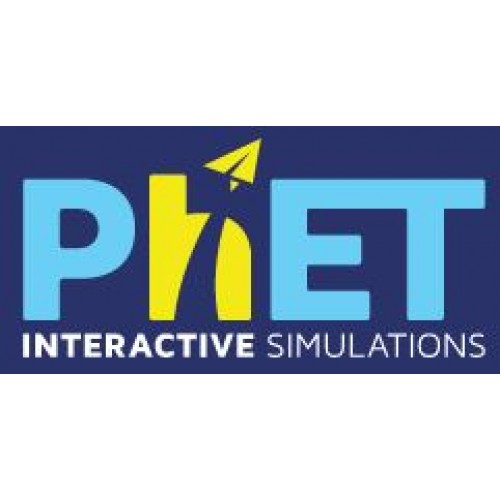 Gggggggggggggggggggggggggggggggggggggggggggggggggggggggggggg                                                kkkkkkkkkkkkkkkkkkkkkkkkkkkkkkkkkkkkkkkkkkkkkkkkkkkkkkkkkkkkkkkkkkkkRoteiro para estudo sobre Reagentes, Produtos e Excesso, utilizando o simulador virtualA simulação Reagentes, Produtos e Excesso se encontra no link abaixo:https://phet.colorado.edu/sims/html/reactants-products-and-leftovers/latest/reactants-products-and-leftovers_pt_BR.htmlObjetivoIdentificar que ao se seguir as proporções estequiométricas de determinada reação química estará presente ao final da reação somente produtos, caso contrário terá também a presença de reagentes que estavam em excesso.ConteúdoCalculo Estequiométrico com ênfase nas reações com reagentes, produtos e excesso.Resumo dos conhecimentos básicos para realização da simulação virtual	Tanto no laboratório como na indústria química, é muito importante calcular as quantidades das substâncias que são utilizadas ou produzidas nas reações químicas. Aliás, esse cálculo é importante também em nosso cotidiano. Ao preparar um bolo, por exemplo, devemos misturar os ingredientes (farinha, ovos, açúcar etc.) numa proporção adequada. Caso contrário, ao levar o bolo ao forno, a reação química que aí se processa não atingirá o resultado desejado. 	As equações químicas se assemelham a receitas na qual nos mostram a proporção em número de moléculas, segundo a qual as substâncias reagem e se formam.	No entanto, quando misturamos dois reagentes que não estão em proporção estequiométrica, um deles será consumido totalmente, sendo denominado reagente limitante. O outro reagente, do qual restará certa quantidade sem reagir, será denominado reagente em excesso.ProcedimentosAo abrir o link da simulação desse roteiro, na tela inicial selecione a opção: SanduíchesSelecione a opção Minha receitaNa parte superior da tela adicione para que sua receita fique fixa 2 pães, 1 presunto e 1 queijo. Agora, siga os passos descritos abaixo utilizando a parte central da tela de sua simulação virtual conforme a interface da tela abaixo:Figura 1: Interface da simulação Reagentes, Produtos e Excesso.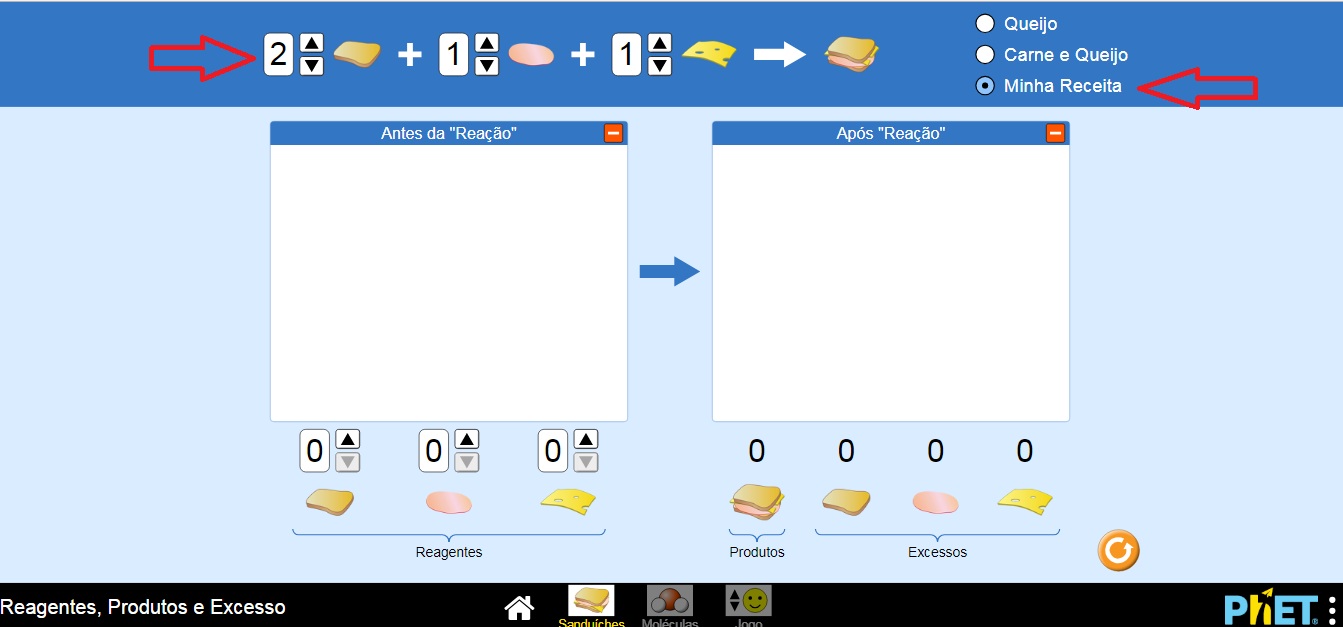 Fonte: PhET (2018).Passos a serem seguidos para realização da atividade:Adicione 2 pães e observe se houve algum produto formado. Anote sua observação e justifique.______________________________________________________________________________________________________________________________________________________________________________Adicione 1 presunto e 1 queijo. Houve formação de produtos? Justifique. ______________________________________________________________________________________________________________________________________________________________________________Adicione mais 2 pães, 3 presuntos e 3 queijos. Quantos produtos foram formados? Tem reagentes em excesso? Quantos? Justifique.______________________________________________________________________________________________________________________________________________________________________________Adicione mais 3 pães. Anote as mudanças que ocorreram e justifique-as.______________________________________________________________________________________________________________________________________________________________________________Adicione 1 pão e anote a quantidade de produtos formados. Quais os excessos formados? Justifique. ______________________________________________________________________________________________________________________________________________________________________________Agora vá para Moléculas e realize o balanceamento das razões estequiométricas das reações: Faça Água; Faça Amônia e Queime Metano. Figura 2 – Interface da simulação Reagentes, Produtos e Excesso (Moléculas).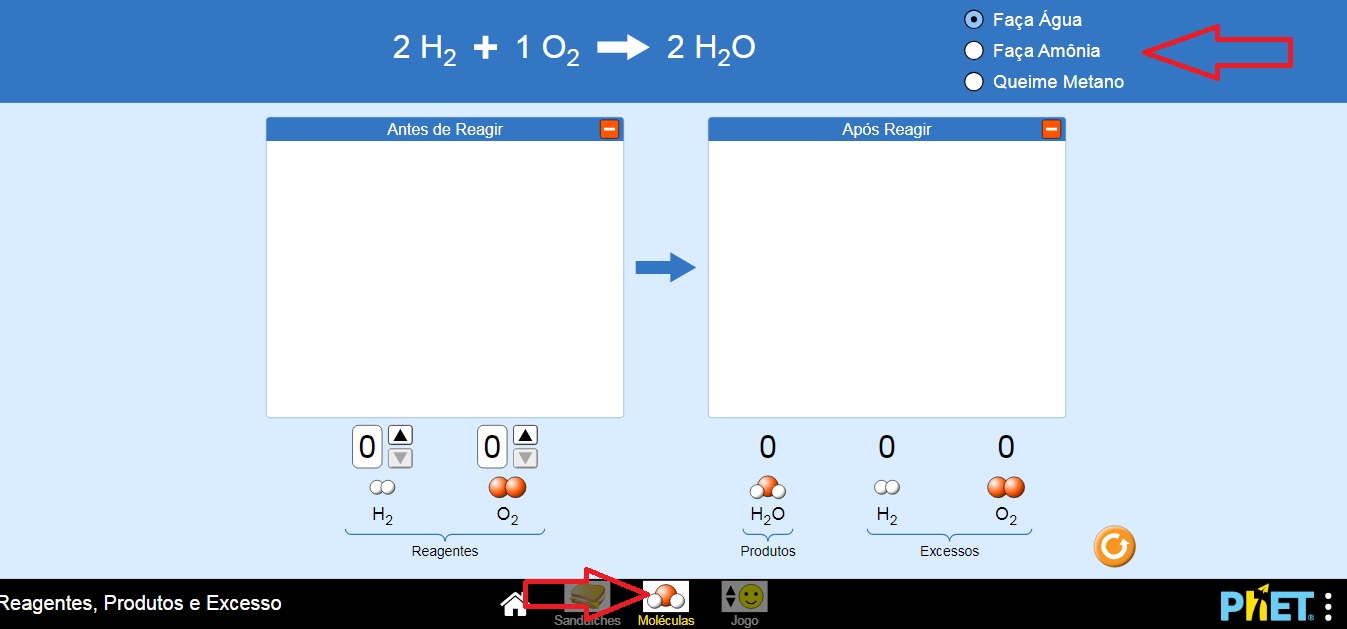 Fonte: PhET (2018).Escreva no quadro abaixo o número dos coeficientes de reagentes, produtos e se tiver excessos para as equações dadas no simulador:Faça Água: Faça Amônia:Queime Metano:QUESTÕES PARA FIXAÇÃO:(UFCE) A equaçãoAl + H2SO4 → Al2(SO4)3 + H2mostra que:a) A reação está balanceada.b) Há maior quantidade de átomos de alumínio nos produtos que nos reagentes.c) Os coeficientes que ajustam a equação são: 2,3,1 e 3.d) A massa dos reagentes é igual à dos produtos(UFR-RJ) Considere a reação:Zn (s) + HCl (aq)                      ZnCl2 (aq) +  H2 (g)Faça o balanceamento da referida reação.resposta:  _____ Zn (s) + ______ HCl (aq)                      _____ ZnCl2 (aq) + ________ H2 (g)Bons estudos!ReagentesProdutosExcessoReagentesProdutosExcessoReagentesProdutosExcesso